Name of Journal: World Journal of Gastrointestinal OncologyManuscript NO: 64554Manuscript Type: MINIREVIEWSPlexiform fibromyxoma: Review of rare mesenchymal gastric neoplasm and its differential diagnosisArslan ME et al. PF: A rare mesenchymal gastric neoplasmMustafa Erdem Arslan, Hua Li, Zhiyan Fu, Timothy A Jennings, Hwajeong LeeMustafa Erdem Arslan, Hua Li, Zhiyan Fu, Timothy A Jennings, Hwajeong Lee, Pathology and Laboratory Medicine, Albany Medical Center, Albany, NY 12208, United StatesAuthor contributions: All authors have contributed to the manuscript and agree with the final version of the manuscript; Arslan ME performed the literature search, collected the data, and wrote the manuscript draft; Li H and Fu Z helped with data collection, literature search, and manuscript review; Jennings TA helped with manuscript review and critical revision; Lee H performed design and conceptualization, study supervision, manuscript editing, and finalization.Corresponding author: Hwajeong Lee, MD, Associate Professor, Pathology and Laboratory Medicine, Albany Medical Center, 43 New Scotland Ave, Albany, NY 12208, United States. leeh5@amc.eduReceived: February 19, 2021Revised: March 22, 2021Accepted: April 26, 2021Published online:  May 15, 2021AbstractPlexiform fibromyxoma (PF) is a very rare mesenchymal neoplasm of the stomach that was first described in 2007 and was officially recognized as a subtype of gastric mesenchymal neoplasm by World Health Organization (WHO) in 2010. Histologically, PF is characterized by a plexiform growth of bland spindle to ovoid cells embedded in a myxoid stroma that is rich in small vessels. The lesion is usually paucicellular. While mucosal and vascular invasion have been documented, no metastasis or malignant transformation has been reported. Its pathogenesis is largely unknown and defining molecular alterations are not currently available. There are other mesenchymal tumors arising in the gastrointestinal tract that need to be differentiated from PF given their differing biologic behaviors and malignant potential. Histologic mimics with spindle cells include gastrointestinal stromal tumor, smooth muscle tumor, and nerve sheath tumor. Histologic mimics with myxoid stroma include myxoma and aggressive angiomyxoma. Molecular alterations that have been described in a subset of PF may be seen in gastroblastoma and malignant epithelioid tumor with GLI1 (glioma-associated oncogene homologue 1) rearrangement. The recent increase in publications on PF reflects growing recognition of this entity with expansion of clinical and pathologic findings in these cases. Herein we provide a review of PF in comparison to other mesenchymal tumors with histologic and molecular resemblance to raise the awareness of this enigmatic neoplasm. Also, we highlight the challenges pathologists face when the sample is small, or such rare entity is encountered intraoperatively.Key Words: Plexiform; Fibromyxoma; Gastrointestinal; Mesenchymal; Neoplasm; Stomach©The Author(s) 2021. Published by Baishideng Publishing Group Inc. All rights reserved. Citation: Arslan ME, Li H, Fu Z, Jennings TA, Lee H. Plexiform fibromyxoma: Review of rare mesenchymal gastric neoplasm and its differential diagnosis. World J Gastrointest Oncol 2021; 13(5): 409-423URL: https://www.wjgnet.com/1948-5204/full/v13/i5/409.htm  DOI: https://dx.doi.org/10.4251/wjgo.v13.i5.409Core Tip: Plexiform fibromyxoma (PF) is a rare mesenchymal tumor of the stomach. Due to its rarity, the pathogenesis and molecular alterations of PF are largely unknown. The incidence of the tumor seems to be increasing probably due to a growing awareness of this entity. Histologic mimics of PF include gastrointestinal stromal tumor, smooth muscle tumor, nerve sheath tumor, myxoma and aggressive angiomyxoma. Molecular mimics of PF include gastroblastoma and malignant epithelioid tumor with GLI1 (glioma-associated oncogene homologue 1) rearrangement. Surgical removal is the current mainstay of treatment.INTRODUCTIONPlexiform fibromyxoma (PF) is a recently described mesenchymal tumor of the gastrointestinal (GI) tract. Recently our group reported that the incidence of PF relative to GI stromal tumor (GIST), a close mimic of PF, is 1.7 % over a span of 20 years[1]. The tumor is mostly found in the gastric antrum, however PF involving other segments of the GI tract have been reported[1-5]. Due to its rarity, the pathogenesis and molecular alterations of PF are largely unknown[6]. However, its incidence appears to be rapidly increasing in the literature probably due to a growing awareness of this entity[1,7]. While PF behaves in a benign manner, its histologic mimics such as GISTs, smooth muscle tumors and nerve sheath tumors show malignant potential[8,9]. Moreover, its molecular mimics, such as gastroblastoma and malignant epithelioid tumor with GLI1 (glioma-associated oncogene homologue 1) rearrangement, need to be excluded especially when evaluating small samples and when the molecular profiling is included in the work-up[10]. Herein we provide a concise review of PF focusing on its histologic and molecular differential diagnoses. Also, we highlight the challenges pathologists face when the sample is small, or such rare entity is encountered intraoperatively.History and nomenclaturePF was first reported by Takahashi et al[11] in 2007. The authors identified two tumors in the gastric antrum showing similar histomorphology. The morphology of the tumors was not consistent with any known gastric neoplasm. The authors used the term “Plexiform Angiomyxoid Myofibroblastic Tumor” in their report implying its plexiform growth pattern, increased vascularity within the myxoid stroma, and the proliferation of bland spindle cells that were proven to be myofibroblasts by immunohistochemistry and ultrastructural examination. Both tumors lacked mutations in the exons 9, 11, 13 and 17 of C-KIT gene and the exons 12 and 18 of the platelet-derived growth factor receptor alpha (PDGFRA) gene, further supporting that these tumors represent new entity distinct from GIST[11].In 2008, four additional cases were reported with similar morphology and were referred as “Plexiform Angiomyxoid Tumor”[12-14]. In 2009, Miettinen reported twelve additional PF cases. Also, he re-reviewed previous case studies that had reported tumors with similar morphology but using different terms including “stomach myxoma”, “giant myxoma of the stomach”, “gastric fibromyxoma”, “fibromyxoma of the stomach”, “gastric myxoma”, and “fibromyxoangioma of the stomach” between 1955-2004. However, despite the morphologic similarities between these tumors and PF, these cases were not proven to be PF due to the lack of immunohistochemistry[8]. In 2010, Takahashi et al[7] reported an additional case of PF and provided a review of eighteen PF cases that had been reported in the literature. The tumor was officially recognized as a subtype of gastric mesenchymal tumors and the term PF was endorsed by the 4th edition of WHO classification of tumors of the digestive system in 2010[15].PFs have been reported as either case reports or small case series. To date, a total of 130 PF cases have been reported in the English literature[1,6,16-22]. Given the fact that only nineteen cases had been described by 2010 (approximately three years after the first description of the entity), this remarkable increase in its incidence in a short period of time may be attributable to the increased awareness of PF by clinicians and pathologists[1,7].Clinical presentationPF has been reported roughly equally in males and females in most studies[7,15,23,24] whereas a slight female predominance was found in one study[6]. The median age at presentation is 40 years to 50 years (ranging from 5 years to 81 years), but it can also be seen in pediatric patients[6,15]. The most common site for PF is gastric antrum[6,9]. In addition, it has been reported in the duodenum, jejunum, gallbladder and mediastinum[1,3-6,25,26].The clinical presentation is usually nonspecific. Most common symptoms are “abdominal symptoms” such as abdominal pain/discomfort, fullness, nausea and vomiting followed by symptoms of blood loss such as bleeding, syncope and anemia. These symptoms may be attributable to the tumor location as well as the hypervascular nature of the tumor[6]. Some PFs are found incidentally on imaging[6].PF shows a benign behavior[1,6,9]. Even though vascular invasion, lymphatic invasion, mucosal invasion and ulcerations have been reported, neither recurrence nor metastasis has been reported[1,6,8,9,27].ImagingData regarding the radiologic features of PF are limited in the literature due to its rarity[28]. Imaging findings may be suggestive of another mesenchymal tumor such as GIST[22]. A small tumor can be missed on computed tomography (CT) and may require invasive imaging modality such as capsule endoscopic examination[4]. On CT and magnetic resonance imaging (MRI), PF presents as a solid, cystic or solid/cystic mass with well-defined borders[28] (Figure 1). Due to the increased vascularity of the tumor, CT may show mild enhancement of the solid portion during the arterial phase and strengthened progressive enhancement during the venous and delayed phases[28].In a recent review, MRI was considered superior to CT for visualizing the extent and components of PF. On MRI, gastric PF consistently showed low signal intensity on the T1-weighted images and high signal intensity on the T2-weighted images. On contrast-enhanced MR images, the solid portion also exhibited heterogeneously gradual enhancement[28]. The gradual enhancement pattern with prominent enhancement in the delayed phase is compatible with the myxoid nature of PF[29].EndoscopyThe reported size of PF ranges from 0.8 cm to 17.0 cm[6]. On endoscopy, hemorrhage and ulceration can be observed due to hypervascularity of the tumor[4,6]. Indeed, tumor surface ulceration is common, and this finding is associated with hemorrhage-related signs or symptoms[6]. PF appears as a tan/pink, rubbery mass, and it usually arises from the submucosa or muscularis propria of the gastric antrum with a lobulated/nodular growth pattern and well-defined borders[6].Macroscopic examination and histopathologyPF demonstrates a multinodular, myxoid or gelatinous appearance with or without hemorrhage[8,15].Histologically, PF shows a multinodular, plexiform growth pattern with a proliferation of ovoid to spindle cells within myxoid stroma, and an increased vascularity. The spindle cells are bland, without significant atypia or mitotic activity[6,8,15] (Figure 2). Usually features indicative of aggressive behavior such as vascular and lymphatic invasion are absent; however, these findings have been documented in some cases[4,6,8,27]. There is no tumor necrosis, however ulceration with necrosis has been reported in two cases[4,6,30].Immunohistochemically, the tumor cells are positive for smooth muscle actin (SMA) and vimentin, and can show focal or partial staining for CD10, desmin and caldesmon. The spindle cells are negative for DOG-1, C-KIT, epithelial membrane antigen (EMA), ALK, S-100 and CD34 with a low Ki-67 proliferation index[6,15]. CD31 and/or CD34 can highlight prominent vascularity. The myxoid stroma is positive for Alcian Blue special stain[6,8,15]. Focal keratin positivity of the spindle cells has been reported in the literature only in two cases[31]. Thus, focal keratin staining does not exclude PF diagnosis.Fine-needle aspiration and cytologyThe diagnosis of PF on pre- or intraoperative biopsy and/or fine-needle aspiration (FNA) specimens can be extremely challenging. Especially, PF can be misdiagnosed as GIST on FNAs without the aid of immunohistochemistry[32]. On FNA, PF shows bland spindle cells without nuclear hyperchromasia or prominent nucleoli[19,32,33].Molecular geneticsTo date, no specific molecular or genetic alterations have been identified in PF. PF lacks C-KIT and PDGFRA gene mutations that are definitional alterations of GIST[6,8]. In Spans et al[2]’s study, 3 (18%) of 16 cases of PF have been found to harbor MALAT1 (metastasis associated lung adenocarcinoma transcript 1; in 11q12) and GLI1 (in 12q13) translocation, similar to alterations demonstrated in other tumors including gastroblastoma and malignant epithelioid tumor with GLI1 rearrangement. Banerjee et al[34] reported 8 cases of PFs with PTHC1 inactivation. One case also showed partial PTCH1 deletion of exons 15–24 on chromosome 9q, and the other showed bi-allelic chromosome 9q deletions of PTCH1 and FANCC.Differential diagnosis: histologic mimicsGISTGIST is the most common mesenchymal neoplasm of the stomach and GI tract, and is the most important differential diagnosis of PF. Similar to PF, GISTs are frequently found incidentally on CT scan[35]. As opposed to PF, however, GIST can behave as malignant with a metastatic potential[15,36,37]. In symptomatic cases, small tumors usually present with nonspecific GI symptoms whereas large tumors can cause obstruction or bleeding. Imaging studies may show features suggestive of GIST but cannot render a definitive diagnosis of GIST. However, these studies can help to determine the behavior of the tumor based on its size, location, infiltration of nearby structures and the presence or absence of metastasis[38]. In cases without definitive features of malignancy, the risk for malignant transformation can be assessed based on tumor size, location and mitotic activity upon histologic examination of the resected specimen[39].Histologically, GIST is composed of a proliferation of spindle cells and/or epithelioid cells[36,38] (Figure 3). Various cytologic and growth patterns have been described, to include sclerosing spindle cell, palisading and vacuolated spindle cell, hypercellular spindle cell, sarcomatous spindle cell, sclerosing epithelioid GIST with a syncytial pattern, epithelioid GIST with a dyscohesive pattern, hypercellular epithelioid, and sarcomatous epithelioid pattern. Paranuclear vacuoles are frequent findings and can be seen in over 90% of the cases[36]. Immunohistochemically, the tumor cells are diffusely positive for C-KIT and DOG-1. CD34 is positive in most spindle cell GIST and is less commonly expressed in epithelioid variants. Focal desmin, S-100 and keratin positivity can be seen in GIST[15,39].The morphology and clinical behavior of GIST vary depending on underlying genetic alterations. For example, NF1 and C-KIT mutated GISTs show spindle cell morphology whereas succinate dehydrogenase (SDH)-deficient GISTs show epithelioid cell morphology[40-43]. Most GISTs harbor gain of function KIT or PDGFRA mutations, exon 11 of KIT mutation being the most frequent. Small and large bowel GISTs usually show mutations in KIT while PDGFRA-mutated GISTs usually arise in the stomach[40].Approximately 10%-15% of GISTs lack KIT or PDGFRA mutations[41]. Among these, SDH-deficient GIST shows multinodular growth pattern, thus closely mimic PF[9]. SDH-deficient GIST is usually encountered in young adults and predominantly found in the stomach. On microscopic examination, it shows a proliferation of epithelioid to spindle cells that shows plexiform involvement of the muscularis propria[41] (Figure 4). Immunohistochemically, SDHB (SDH) stain can be used to confirm SDH deficiency; SDHB expression is lost if any subunit of the enzyme is inactivated. Similar to common spindle cell and epithelioid GISTs, SDH-deficient GIST is strongly and diffusely positive for C-KIT and DOG-1 immunostain even though it lacks KIT mutations and shows a loss of SDHB[40]. Lymphovascular invasion is common in this subtype of GIST and is seen in > 50% of cases, while lymph node metastasis is uncommon[41]. The tumor may recur or present with peritoneal, hepatic and lymph node metastases. However, SDH-deficient GIST usually shows slow progression[37,41].Myxoid GIST also can show multinodular growth pattern with spindle cells that are in myxoid stroma with thin blood vessels, and can closely mimic PF. However, the tumor cells are diffusely and strongly positive for C-KIT, DOG-1 and CD34 (and are negative for SMA, desmin, cytokeratin and CD10), which separate it from PF[44].Patients with neurofibromatosis 1 (NF1) can develop GISTs due to biallelic inactivation of NF1 gene. These patients most often present at middle age or later with multiple GISTs in the small intestine. NF1-associated GISTs are usually not aggressive with favorable prognosis, but malignant transformation has been documented[42].Familial GIST syndrome is associated with rare germline KIT mutations. The patients are predisposed to an early development of GISTs. These patients often have multiple GISTs and show skin findings including maculopapular cutaneous mastocytosis and cutaneous hyperpigmentation. Also, interstitial cells of Cajal hyperplasia is common in these patients[40].Smooth muscle tumorsMesenchymal tumors originating from smooth muscle tissue show a proliferation of spindle cells, similar to PF. Smooth muscle tumors are rare in the GI tract compared to GISTs except in the esophagus and colon, wherein leiomyoma of the muscularis mucosa is the most common primary mesenchymal tumor[45].Leiomyoma is the most common benign smooth muscle tumor of the GI tract and shows two histologic subtypes: polypoid and intramural. Polypoid leiomyoma is more common and is predominantly found in the esophagus and rectosigmoid colon. The tumors originate from the muscularis mucosa and usually present as small (< 1 cm) mucosal polypoid lesions. Intramural leiomyoma is less common than polypoid counterpart and is found in the muscularis propria of the distal esophagus and proximal stomach[45,46]. Leiomyoma is extremely rare in the duodenum and small bowel[46].Histologically, leiomyoma exhibits a proliferation of bland spindle cells with cigar shaped nuclei and abundant eosinophilic cytoplasm without atypia, mitosis, or necrosis. Leiomyomas may recur when incompletely excised[45] (Figure 5A).Leiomyosarcoma is malignant mesenchymal smooth muscle tumor. Although rarer than leiomyoma, leiomyosarcoma can be encountered throughout the GI tract[45]. Similar to leiomyoma, leiomyosarcoma can present as polypoid mucosal lesion, or intra/transmural mass[45,46]. Colorectum is the most common site and the stomach is the least common site for leiomyosarcomas in the GI tract[15,45]. Histologically, leiomyosarcoma is composed of a proliferation of spindle cells with marked atypia, brisk mitotic activity with or without tumor necrosis[45,46] (Figure 5B).Immunohistochemically, both leiomyoma and leiomyosarcoma are positive for desmin and SMA, and are negative for DOG-1, C-KIT, S-100 and CD34[15,45,46].Nerve sheath tumorsMesenchymal tumors with nerve sheath differentiation may show a proliferation of spindle and/or epithelioid cells and closely resemble PF histologically[40,47,48]. Nerve sheath tumor is the third most common mesenchymal neoplasm of the GI tract. It comprised < 5 % of the GI tract mesenchymal tumors in a single center study. The two most common nerve sheath tumors of the GI tract are granular cell tumor (GCT) and schwannoma[47].The most common location for GCT in the GI tract is the distal esophagus/gastroesophageal junction. Histologically, GCT consists of a proliferation of sheets of large polygonal to spindled cells with abundant eosinophilic granular cytoplasm and bland nuclei[40,47,48]. The cells are positive for S-100 and the cytoplasmic granules are positive for PAS. In addition, GCTs in the esophagus are often associated with squamous pseudoepitheliomatous hyperplasia[40,47] and may mimic squamous cell carcinoma especially in a limited, superficial sample (Figure 6).Schwannomas are most commonly seen in the stomach in the GI tract[49]. While schwannomas are characterized by a proliferation of spindle cells, the histomorphology of gastric schwannomas is different from that of peripheral schwannomas. For example, gastric schwannomas are unencapsulated, relatively well-circumscribed and have lymphoid cuffs sometimes with germinal centers at the periphery, whereas peripheral schwannomas are usually encapsulated, and without lymphoid cuffs[15,49]. Gastric schwannomas frequently show a microtrabecular growth pattern in a collagenous background[15,49], and can show an infiltrative spread between the muscularis propria. Nuclear palisading and hyalinized vessels are less common in gastric schwannomas compared to the peripheral counterparts[49] (Figure 7). Immunohistochemically, the lesional spindle cells are strongly and diffusely positive for S-100 and are negative for DOG-1 and C-KIT[47,49]. Gastric schwannoma can also be associated with NF1. Therefore, in a patient with NF1, mesenchymal tumor of the stomach is not necessarily neurofibroma[47]. A rare variant of gastric schwannoma with signet-ring-cell appearance of the tumor cells has been reported[50].Moreover, NF1 patients can present with variable mesenchymal neoplasms of the GI tract including benign solitary neurofibroma, diffuse or plexiform neurofibroma, malignant peripheral nerve sheath tumor (MPNST), GIST, and neuroendocrine tumors. Neurofibroma exhibits a proliferation of bland spindle Schwann cells admixed with fibroblasts and mast cells in a myxoid or mucinous matrix. Therefore, neurofibroma is also considered a differential diagnosis of PF. Neurofibroma can be solitary or can show a plexiform growth pattern. Most of the cases are asymptomatic[51].Other less common and rare nerve sheath tumors with spindled morphology include NF1-associated peripheral nerve sheath tumor (PNST) and gastric perineuriomas. Even though some PNSTs are associated with NF1 or NF2, a great majority of PNSTs are sporadic[47].Histologically, PNST is composed of wavy spindle cells, fibroblasts, and strands of collagen[52]. The stroma can be myxoid and the tumor may show a plexiform multinodular growth[51,52] (Figure 8). The tumor cells are diffusely positive for S-100 and CD34 and are negative for C-KIT, DOG-1, and SMA[52]. Perineurioma shows slender cells with wavy nuclei that are diffusely positive for EMA and variably positive for CD34. The lesional cells are negative for S-100, C-KIT, desmin and SMA[47].MPNST is extremely rare in the GI tract. Only a few cases have been reported in the literature. Histologically, MPNST is composed of alternating hypercellular and hypocellular zones of spindle cells with hyperchromatic and pleomorphic nuclei and frequent mitoses, with fascicular growth pattern (Figure 9). The tumor cells are weakly positive for S-100 and are negative for C-KIT, DOG-1, CD34, desmin, EMA and cytokeratin[53].Myxoma and aggressive angiomyxomaThese two entities are considered as differential diagnoses of PF given their myxoid stroma.Myxoma is extremely rare in the stomach. Only one case of gastric myxoma has been reported in the literature to the best of our knowledge[54]. In this report, the tumor was well circumscribed and situated mainly in the submucosa with an extension to the overlying mucosa. The stroma of the tumor was composed of hypocellular myxoid tissue that was poor in collagen and elastic fibers. Scattered small capillaries were noted within the tumor, however the capillaries did not show a plexiform architecture. Although the authors did not document cytomorphology of the lesional cells, the immunostains for AE1/AE3, CAM5.2, CK7, CK20, p53, α-SMA, desmin, S-100, C-KIT and CD34 were negative. Ki-67 proliferation index was 1%[54]. A few cases with similar morphology and immunohistochemistry have been reported in the small and large bowel[55-57] (Figure 10A).Aggressive angiomyxoma is a rare mesenchymal tumor of the pelvis and perineum of adults. The tumor is infiltrative, and there is a risk of recurrence following resection. The frequent sites of aggressive angiomyxoma include the vulvovaginal, perineal, and groin regions in women and less commonly in inguinoscrotal region and perineum in men[58].Histologically, aggressive angiomyxoma is hypocellular and shows a proliferation of spindle and stellate-shaped cells in a myxoid background. Blood vessels varying in caliber may show hyalinization[59] (Figure 10B). The tumor cells are positive for estrogen (ER) and/or progesterone receptor (PR)s as well as SMA, desmin, vimentin and CD34. The tumor cells are negative for S-100, C-KIT, and cytokeratin[58,59]. Rearrangements involving HMGA2 gene on chromosome 12 have been implicated in the pathogenesis of this tumor[60,61]. To the best of our knowledge, no primary angiomyxoma of GI tract has been reported in the literature.Both tumors lack the plexiform architecture of PF. The spindle cells in myxoma are negative for SMA, which is different from PF. Likewise, the spindle cells in angiomyxoma are positive for ER and PR, which is different from PF.Differential diagnosis: molecular mimicsGastroblastomaGastroblastoma is a rare gastric tumor that has been first described in 2009. The tumor has been reported both in pediatric and adult populations[40,62-64]. Histologically, gastroblastoma exhibits a biphasic growth pattern wherein areas of uniform spindled cells forming diffuse sheets are admixed with areas of epithelial cells with glandular/tubular differentiation forming nests, sheets or cords[40].By immunohistochemistry, the epithelial cells are positive for AE1:AE3, CK18, and partially for CK7, while they are negative for CK5/6, CK20 and EMA. The spindle cells are positive for vimentin and CD10. Both elements are negative for C-KIT, SMA, desmin, S-100, CD34, CD99, ER, p63, calretinin, chromogranin, synaptophysin, and thyroid transcription factor 1[62].The tumor is negative for SS18 rearrangement by in-situ hybridization that is usually present in synovial sarcoma, another tumor with a biphasic growth pattern[62].Gastroblastoma has been recognized as a malignant epithelial tumor by WHO 2019. However, due to its biphasic and nodular growth pattern with spindle and epithelioid cells, as well as recurrent MALAT1–GLI1 fusion, we consider this tumor as part of the differential diagnosis of PF[40,62,64].Malignant epithelioid tumor with GLI1 rearrangementMalignant epithelioid tumor with GLI1 rearrangement is a recently described epithelioid neoplasm of the soft tissue that harbors MALAT1–GLI1 fusion with a metastatic potential[65]. In the GI tract, only one case in the jejunum has been reported[10]. Later, Agaram et al[66] reported GLI1 gene amplifications in a subset of soft tissue tumors with similar morphology, even though these tumors showed broader morphologic spectrum and inconsistent immunohistochemistry. Recently, a soft tissue mass with similar morphology without GLI1 rearrangement by FISH testing has been also described. This tumor lacked rearrangement of the GLI1 locus. However, co-amplification GLI1 and DDIT3 that is near GLI1 on chromosome 12, was identified[66]. Subsequently, the term “GLI activated epithelioid cell tumour” has been proposed to redefine the genetic background of this entity[67].Although the cytomorphology of the lesional cells vary (epithelioid, ovoid, round to spindle), given that a subset of PF harbors MALAT1 (in 11q12) and GLI1 (in 12q13) translocation[66], we include these tumors in the differential diagnosis of PF. The tumor cells show variable positivity for S-100, SMA and cytokeratin[67].Potential pitfalls in interpretation of mesenchymal neoplasms of GI tractWe herein summarize aforementioned findings that may pose diagnostic challenges (Table 1).SDH-deficient and myxoid GIST can show multinodular growth pattern similar to PF, however the tumor cells are reactive with C-KIT and DOG-1 in both[9,40,44]. GIST can show focal desmin positivity similar to PF and leiomyoma[36]. Similarly, C-KIT immunostain can highlight the interstitial cells of Cajal that are entrapped in leiomyoma giving a false impression of GIST in a small sample. However unlike GIST, leiomyoma does not show diffuse C-KIT and DOG-1 staining[9,43]. Pseudoepitheliomatous hyperplasia of the squamous mucosa overlying GCT can mimic squamous cell carcinoma[40]. Differential diagnosis of neurofibromatosis- associated GI mesenchymal neoplasm is broad and include GIST, neurofibroma and schwannoma. Therefore, not all NF1- associated mesenchymal neoplasms are neurofibroma[51,68]. A distinct signet ring cell variant of gastric schwannoma has been reported and should not be mistaken for signet ring cell carcinoma[50].TreatmentThe current treatment of choice for PF is surgical excision. No molecular alteration-based targeted therapy is available[6].CONCLUSIONPF is an extremely rare entity that is likely under-recognized. Even though histologic features indicative of aggressive behavior such as vascular and lymphatic invasion have been reported, no malignant transformation or metastasis have been reported. Differential diagnosis includes variable mesenchymal tumors of the GI tract with spindled morphology and/or myxoid stroma, among which GIST is the closest mimic. A subset of PF has been shown to harbor certain molecular alterations, however no universal molecular alterations have been identified. Recently described mesenchymal tumors share some molecular alterations described in PF and broaden the differential diagnoses. Notable increase in publications regarding PF appear to reflect growing awareness of this entity, which may aid in the correct diagnosis of PF and help to better understand the biology of this tumor.REFERENCES1 Arslan ME, Li H, Jennings TA, Lee EC, Nigam A, Lee H. Frequency of Plexiform Fibromyxoma relative to gastrointestinal stromal tumor: A single center study. Ann Diagn Pathol 2020; 48: 151568 [PMID: 32717659 DOI: 10.1016/j.anndiagpath.2020.151568]2 Spans L, Fletcher CD, Antonescu CR, Rouquette A, Coindre JM, Sciot R, Debiec-Rychter M. Recurrent MALAT1-GLI1 oncogenic fusion and GLI1 up-regulation define a subset of plexiform fibromyxoma. J Pathol 2016; 239: 335-343 [PMID: 27101025 DOI: 10.1002/path.4730]3 Moris D, Spanou E, Sougioultzis S, Dimitrokallis N, Kalisperati P, Delladetsima I, Felekouras E. Duodenal plexiform fibromyxoma as a cause of obscure upper gastrointestinal bleeding: A case report. Medicine (Baltimore) 2017; 96: e5883 [PMID: 28072751 DOI: 10.1097/MD.0000000000005883]4 Zhang WG, Xu LB, Xiang YN, Duan CH. Plexiform fibromyxoma of the small bowel: A case report. World J Clin Cases 2018; 6: 1067-1072 [PMID: 30568965 DOI: 10.12998/wjcc.v6.i15.1067]5 Banerjee N, Gupta S, Dash S, Ghosh S. Plexiform angiomyxoid myofibroblastic tumour of the duodenum: a rare entity. BMJ Case Rep 2015; 2015 [PMID: 26216925 DOI: 10.1136/bcr-2015-210004]6 Su HA, Yen HH, Chen CJ. An Update on Clinicopathological and Molecular Features of Plexiform Fibromyxoma. Can J Gastroenterol Hepatol 2019; 2019: 3960920 [PMID: 31360694 DOI: 10.1155/2019/3960920]7 Takahashi Y, Suzuki M, Fukusato T. Plexiform angiomyxoid myofibroblastic tumor of the stomach. World J Gastroenterol 2010; 16: 2835-2840 [PMID: 20556828 DOI: 10.3748/wjg.v16.i23.2835]8 Miettinen M, Makhlouf HR, Sobin LH, Lasota J. Plexiform fibromyxoma: a distinctive benign gastric antral neoplasm not to be confused with a myxoid GIST. Am J Surg Pathol 2009; 33: 1624-1632 [PMID: 19675452 DOI: 10.1097/PAS.0b013e3181ae666a]9 Doyle LA, Hornick JL. Mesenchymal Tumors of the Gastrointestinal Tract Other than GIST. Surg Pathol Clin 2013; 6: 425-473 [PMID: 26839096 DOI: 10.1016/j.path.2013.05.003]10 Prall OWJ, McEvoy CRE, Byrne DJ, Iravani A, Browning J, Choong DY, Yellapu B, O'Haire S, Smith K, Luen SJ, Mitchell PLR, Desai J, Fox SB, Fellowes A, Xu H. A Malignant Neoplasm From the Jejunum With a MALAT1-GLI1 Fusion and 26-Year Survival History. Int J Surg Pathol 2020; 28: 553-562 [PMID: 31931637 DOI: 10.1177/1066896919900548]11 Takahashi Y, Shimizu S, Ishida T, Aita K, Toida S, Fukusato T, Mori S. Plexiform angiomyxoid myofibroblastic tumor of the stomach. Am J Surg Pathol 2007; 31: 724-728 [PMID: 17460456 DOI: 10.1097/01.pas.0000213448.54643.2f]12 Yoshida A, Klimstra DS, Antonescu CR. Plexiform angiomyxoid tumor of the stomach. Am J Surg Pathol 2008; 32: 1910-2; author reply 1912-3 [PMID: 18824895 DOI: 10.1097/PAS.0b013e3181838fd1]13 Rau TT, Hartmann A, Dietmaier W, Schmitz J, Hohenberger W, Hofstaedter F, Katenkamp K. Plexiform angiomyxoid myofibroblastic tumour: differential diagnosis of gastrointestinal stromal tumour in the stomach. J Clin Pathol 2008; 61: 1136-1137 [PMID: 18820104 DOI: 10.1136/jcp.2008.059162]14 Galant C, Rousseau E, Ho Minh Duc DK, Pauwels P. Re: Plexiform angiomyxoid myofibroblastic tumor of the stomach. Am J Surg Pathol 2008; 32: 1910; author reply 1912-1910; author reply 1913 [PMID: 18824897 DOI: 10.1097/PAS.0b013e3181838fa9]15 Miettinen M, Fletcher CD, Kindblom LG, Tsui WM. Mesenchymal tumors of the stomach. In: Bosman FT, Carneiro F, Hruban R, Teise ND. WHO classification of tumors of the digestive system. 4th ed. Lyon: IARC, 2010: 74-7916 Vieites Branco I, Silva JC, Pinto F, Pires F, Almeida A. Rare mesenchymal antral gastric tumors: Case reports of glomus tumor and plexiform fibromyxoma. Radiol Case Rep 2020; 15: 71-76 [PMID: 31737150 DOI: 10.1016/j.radcr.2019.10.006]17 Hong YP, Yu J, Wang CY, Su YR, Chen C, Deng WH, Wang WX. Plexiform Fibromyxoma of the Stomach. J Gastrointest Surg 2020; 24: 909-912 [PMID: 31062273 DOI: 10.1007/s11605-019-04238-5]18 Tang J, Liu F. Plexiform Fibromyxoma: A Rare Mesenchymal Tumor Found in the Esophagus. Am J Gastroenterol 2020; 115: 648 [PMID: 31809299 DOI: 10.14309/ajg.0000000000000491]19 Gan Y, Hammoud G, Esebua M. A rare case of plexiform fibromyxoma in stomach: FNA diagnosis with histological correlation and differential diagnoses. Ann Diagn Pathol 2020; 44: 151453 [PMID: 31864161 DOI: 10.1016/j.anndiagpath.2019.151453]20 Magadán Álvarez C, Olmos-Martínez JM, Toledo Martínez E, Trugeda Carrera MS, Fernández Díaz MJ, Martín Rivas B, Mazorra Horts R, Mayorga Fernández MM, Arias Pacheco RD. Gastric plexiform fibromyxoma, an uncommon mesenchymal tumor. Rev Esp Enferm Dig 2021; 113: 183-185 [PMID: 33213171 DOI: 10.17235/reed.2020.7048/2020]21 Pei JY, Tan B, Liu P, Cao GH, Wang ZS, Qu LL. Gastric plexiform fibromyxoma: A case report. World J Clin Cases 2020; 8: 5639-5644 [PMID: 33344555 DOI: 10.12998/wjcc.v8.i22.5639]22 Nasralla A, Alwabari M, Alsaif O, Amr SS. Gastric Plexiform Fibromyxoma Arising in the Cardia in an Adolescent Male: A Rare Tumor with an Unusual Location. Case Rep Surg 2020; 2020: 9037960 [PMID: 33489405 DOI: 10.1155/2020/9037960]23 Morris MW, Sullivan L, Sawaya DE, Steiner MA, Nowicki MJ. Gastric plexiform fibromyxoma tumor in a child – case report and review of the literature. J Pediatr Surg Case Rep 2016; 4: 38-41 [DOI: 10.1016/j.epsc.2015.11.002]24 Hu G, Chen H, Liu Q, Wei J, Feng Y, Fu W, Zhang M, Wu H, Gu B, Ren J. Plexiform fibromyxoma of the stomach: a clinicopathological study of 10 cases. Int J Clin Exp Pathol 2017; 10: 10926-10933 [PMID: 31966436]25 Duckworth LV, Gonzalez RS, Martelli M, Liu C, Coffin CM, Reith JD. Plexiform fibromyxoma: report of two pediatric cases and review of the literature. Pediatr Dev Pathol 2014; 17: 21-27 [PMID: 24160555 DOI: 10.2350/13-09-1373-OA.1]26 Fassan M, Salmaso R, Saraggi D, Alaggio R, Guido M, Balsamo L, Carniato S, Gruppo M, Ninfo V, Bardini R, Rugge M. Plexiform fibromyxoma of the gallbladder. Pathologica 2015; 107: 181-184 [PMID: 26946873]27 Kawara F, Tanaka S, Yamasaki T, Morita Y, Ohara Y, Okabe Y, Hoshi N, Toyonaga T, Umegaki E, Yokozaki H, Hirose T, Azuma T. Gastric plexiform fibromyxoma resected by endoscopic submucosal dissection after observation of chronological changes: A case report. World J Gastrointest Oncol 2017; 9: 263-267 [PMID: 28656077 DOI: 10.4251/wjgo.v9.i6.263]28 Yang MX, Zhao ZH, Yang JF, Chen B, Shen XZ, Wei JG, Wang BY. Imaging findings of gastric plexiform fibromyxoma with a cystic change: A case report and review of literature. Medicine (Baltimore) 2017; 96: e8967 [PMID: 29384895 DOI: 10.1097/MD.0000000000008967]29 Akai H, Kiryu S, Shinozaki M, Ohta Y, Nakano Y, Yasaka K, Ohtomo K. Computed tomography and magnetic resonance imaging of a plexiform angiomyxoid myofibroblastic tumor: a case report. BMC Med Imaging 2017; 17: 7 [PMID: 28103839 DOI: 10.1186/s12880-017-0180-1]30 Lee PW, Yau DT, Lau PP, Chan JK. Plexiform fibromyxoma (plexiform angiomyxoid myofibroblastic tumor) of stomach: an unusual presentation as a fistulating abscess. Int J Surg Pathol 2014; 22: 286-290 [PMID: 23794494 DOI: 10.1177/1066896913492198]31 Quero G, Musarra T, Carrato A, Fici M, Martini M, Dei Tos AP, Alfieri S, Ricci R. Unusual focal keratin expression in plexiform angiomyxoid myofibroblastic tumor: A case report and review of the literature. Medicine (Baltimore) 2016; 95: e4207 [PMID: 27428222 DOI: 10.1097/MD.0000000000004207]32 Lai J, Kresak JL, Cao D, Zhang D, Zhang S, Leon ME, Shenoy A, Liu W, Trevino J, Starostik P, Gonzalo DH, Wang H, Liu X, Fan X. Gastric Plexiform Fibromyxoma: A Great Mimic of Gastrointestinal Stromal Tumor (GIST) and Diagnostic Pitfalls. J Surg Res 2019; 239: 76-82 [PMID: 30822694 DOI: 10.1016/j.jss.2019.01.062]33 Rohit M, Bhatt A, Cruise M, Wearsch PA, Goldblum JR, Sturgis CD. Endoscopic ultrasound FNA: An illustrated review of spindle cell neoplasms of the upper gastrointestinal tract including a novel case of gastric plexiform fibromyxoma. Diagn Cytopathol 2018; 46: 730-738 [PMID: 30043412 DOI: 10.1002/dc.24040]34 Banerjee S, Corless CL, Miettinen MM, Noh S, Ustoy R, Davis JL, Tang CM, Yebra M, Burgoyne AM, Sicklick JK. Loss of the PTCH1 tumor suppressor defines a new subset of plexiform fibromyxoma. J Transl Med 2019; 17: 246 [PMID: 31362756 DOI: 10.1186/s12967-019-1995-z]35 Kawanowa K, Sakuma Y, Sakurai S, Hishima T, Iwasaki Y, Saito K, Hosoya Y, Nakajima T, Funata N. High incidence of microscopic gastrointestinal stromal tumors in the stomach. Hum Pathol 2006; 37: 1527-1535 [PMID: 16996566 DOI: 10.1016/j.humpath.2006.07.002]36 Miettinen M, Sobin LH, Lasota J. Gastrointestinal stromal tumors of the stomach: a clinicopathologic, immunohistochemical, and molecular genetic study of 1765 cases with long-term follow-up. Am J Surg Pathol 2005; 29: 52-68 [PMID: 15613856 DOI: 10.1097/01.pas.0000146010.92933.de]37 Kelly CM, Gutierrez Sainz L, Chi P. The management of metastatic GIST: current standard and investigational therapeutics. J Hematol Oncol 2021; 14: 2 [PMID: 33402214 DOI: 10.1186/s13045-020-01026-6]38 Parab TM, DeRogatis MJ, Boaz AM, Grasso SA, Issack PS, Duarte DA, Urayeneza O, Vahdat S, Qiao JH, Hinika GS. Gastrointestinal stromal tumors: a comprehensive review. J Gastrointest Oncol 2019; 10: 144-154 [PMID: 30788170 DOI: 10.21037/jgo.2018.08.20]39 Miettinen M, Lasota J. Gastrointestinal stromal tumors: pathology and prognosis at different sites. Semin Diagn Pathol 2006; 23: 70-83 [PMID: 17193820 DOI: 10.1053/j.semdp.2006.09.001]40 Papke DJ Jr, Hornick JL. Recent developments in gastroesophageal mesenchymal tumours. Histopathology 2021; 78: 171-186 [PMID: 33382494 DOI: 10.1111/his.14164]41 Miettinen M, Wang ZF, Sarlomo-Rikala M, Osuch C, Rutkowski P, Lasota J. Succinate dehydrogenase-deficient GISTs: a clinicopathologic, immunohistochemical, and molecular genetic study of 66 gastric GISTs with predilection to young age. Am J Surg Pathol 2011; 35: 1712-1721 [PMID: 21997692 DOI: 10.1097/PAS.0b013e3182260752]42 Ylä-Outinen H, Loponen N, Kallionpää RA, Peltonen S, Peltonen J. Intestinal tumors in neurofibromatosis 1 with special reference to fatal gastrointestinal stromal tumors (GIST). Mol Genet Genomic Med 2019; 7: e927 [PMID: 31397088 DOI: 10.1002/mgg3.927]43 Wardelmann E, Neidt I, Bierhoff E, Speidel N, Manegold C, Fischer HP, Pfeifer U, Pietsch T. c-kit mutations in gastrointestinal stromal tumors occur preferentially in the spindle rather than in the epithelioid cell variant. Mod Pathol 2002; 15: 125-136 [PMID: 11850541 DOI: 10.1038/modpathol.3880504]44 Li B, Zhang QF, Han YN, Ouyang L. Plexiform myxoid gastrointestinal stromal tumor: a potential diagnostic pitfall in pathological findings. Int J Clin Exp Pathol 2015; 8: 13613-13618 [PMID: 26722584]45 Miettinen M, Fetsch JF. Evaluation of biological potential of smooth muscle tumours. Histopathology 2006; 48: 97-105 [PMID: 16359541 DOI: 10.1111/j.1365-2559.2005.02292.x]46 Agaimy A, Wünsch PH. True smooth muscle neoplasms of the gastrointestinal tract: morphological spectrum and classification in a series of 85 cases from a single institute. Langenbecks Arch Surg 2007; 392: 75-81 [PMID: 17021790 DOI: 10.1007/s00423-006-0092-y]47 Agaimy A, Märkl B, Kitz J, Wünsch PH, Arnholdt H, Füzesi L, Hartmann A, Chetty R. Peripheral nerve sheath tumors of the gastrointestinal tract: a multicenter study of 58 patients including NF1-associated gastric schwannoma and unusual morphologic variants. Virchows Arch 2010; 456: 411-422 [PMID: 20155280 DOI: 10.1007/s00428-010-0886-8]48 Prematilleke IV, Sujendran V, Warren BF, Maynard ND, Piris J. Granular cell tumour of the oesophagus mimicking a gastrointestinal stromal tumour on frozen section. Histopathology 2004; 44: 502-503 [PMID: 15140000 DOI: 10.1111/j.1365-2559.2004.01820.x]49 Voltaggio L, Murray R, Lasota J, Miettinen M. Gastric schwannoma: a clinicopathologic study of 51 cases and critical review of the literature. Hum Pathol 2012; 43: 650-659 [PMID: 22137423 DOI: 10.1016/j.humpath.2011.07.006]50 Tozbikian G, Shen R, Suster S. Signet ring cell gastric schwannoma: report of a new distinctive morphological variant. Ann Diagn Pathol 2008; 12: 146-152 [PMID: 18325478 DOI: 10.1016/j.anndiagpath.2006.12.004]51 Garrouche N, Ben Abdallah A, Arifa N, Hasni I, Ben Cheikh Y, Ben Farhat W, Ben Amor S, Jemni H. Spectrum of gastrointestinal lesions of neurofibromatosis type 1: a pictorial review. Insights Imaging 2018; 9: 661-671 [PMID: 30187267 DOI: 10.1007/s13244-018-0648-8]52 Ahn S, Chung CS, Kim KM. Neurofibroma of the Colon: A Diagnostic Mimicker of Gastrointestinal Stromal Tumor. Case Rep Gastroenterol 2016; 10: 674-678 [PMID: 27920660 DOI: 10.1159/000452202]53 Kim EY, Lee SH, Yoo HM, Song KY, Park CH. Gastric Malignant Peripheral Nerve Sheath Tumor: A Case Report. Int J Surg Pathol 2015; 23: 505-508 [PMID: 25796444 DOI: 10.1177/1066896915573570]54 Tereda T. Gastric mucinous myxoma: a case report. Case Rep Clin Pathol 2016; 3: 1-4 [DOI:10.5430/crcp.v3n3p11]55 Wang Y, Sharkey FE. Myxoma of the small bowel in a 47-year-old woman with a left atrial myxoma. Arch Pathol Lab Med 2003; 127: 481-484 [PMID: 12683880]56 Varsamis N, Tavlaridis T, Lostoridis E, Tziastoudi E, Salveridis N, Chatzipourgani C, Pouggouras C, Pakataridis A, Christodoulidis C. Myxoma of the small intestine complicated by ileo-ileal intussusception: Report of an extremely rare case. Int J Surg Case Rep 2013; 4: 609-612 [PMID: 23702367 DOI: 10.1016/j.ijscr.2013.03.035]57 Bsirini C, Findeis-Hosey JJ, Huber AR. Cecal Mucosal Myxoma: The First Report of a New Type of Mesenchymal Colon Polyp. Int J Surg Pathol 2019; 27: 693-696 [PMID: 31006344 DOI: 10.1177/1066896919843625]58 Tian Y, Kang S, Li L, Zhao XW. Aggressive Angiomyxoma of the Abdominopelvic Cavity: A Case Report. Ann Clin Case Rep 2017; 2: 126359 Benson JC, Gilles S, Sanghvi T, Boyum J, Niendorf E. Aggressive angiomyxoma: case report and review of the literature. Radiol Case Rep 2016; 11: 332-335 [PMID: 27920855 DOI: 10.1016/j.radcr.2016.10.006]60 Nucci MR, Weremowicz S, Neskey DM, Sornberger K, Tallini G, Morton CC, Quade BJ. Chromosomal translocation t(8;12) induces aberrant HMGIC expression in aggressive angiomyxoma of the vulva. Genes Chromosomes Cancer 2001; 32: 172-176 [PMID: 11550285 DOI: 10.1002/gcc.1179]61 Rabban JT, Dal Cin P, Oliva E. HMGA2 rearrangement in a case of vulvar aggressive angiomyxoma. Int J Gynecol Pathol 2006; 25: 403-407 [PMID: 16990720 DOI: 10.1097/01.pgp.0000209572.54457.7b]62 Miettinen M, Dow N, Lasota J, Sobin LH. A distinctive novel epitheliomesenchymal biphasic tumor of the stomach in young adults ("gastroblastoma"): a series of 3 cases. Am J Surg Pathol 2009; 33: 1370-1377 [PMID: 19718790 DOI: 10.1097/pas.0b013e3181a6a792]63 Ma Y, Zheng J, Zhu H, Dong K, Zheng S, Xiao X, Chen L. Gastroblastoma in a 12-year-old Chinese boy. Int J Clin Exp Pathol 2014; 7: 3380-3384 [PMID: 25031764]64 Montgomery EA. Gastroblastoma. In: World Health Organization Classification of Tumours Editorial Board. Digestive system tumours. 5th ed. Lyon, France: IARC Press, 2019: 102-10365 Antonescu CR, Agaram NP, Sung YS, Zhang L, Swanson D, Dickson BC. A Distinct Malignant Epithelioid Neoplasm With GLI1 Gene Rearrangements, Frequent S100 Protein Expression, and Metastatic Potential: Expanding the Spectrum of Pathologic Entities With ACTB/MALAT1/PTCH1-GLI1 Fusions. Am J Surg Pathol 2018; 42: 553-560 [PMID: 29309307 DOI: 10.1097/PAS.0000000000001010]66 Agaram NP, Zhang L, Sung YS, Singer S, Stevens T, Prieto-Granada CN, Bishop JA, Wood BA, Swanson D, Dickson BC, Antonescu CR. GLI1-amplifications expand the spectrum of soft tissue neoplasms defined by GLI1 gene fusions. Mod Pathol 2019; 32: 1617-1626 [PMID: 31189998 DOI: 10.1038/s41379-019-0293-x]67 Aivazian K, Mahar A, Jackett LA, Kimble RM, Scolyer RA. GLI activated epithelioid cell tumour: report of a case and proposed new terminology. Pathology 2021; 53: 267-270 [PMID: 33032812 DOI: 10.1016/j.pathol.2020.07.013]68 Agaimy A, Vassos N, Croner RS. Gastrointestinal manifestations of neurofibromatosis type 1 (Recklinghausen's disease): clinicopathological spectrum with pathogenetic considerations. Int J Clin Exp Pathol 2012; 5: 852-862 [PMID: 23119102]FootnotesConflict-of-interest statement: The authors declare no conflict of interest for this article.Open-Access: This article is an open-access article that was selected by an in-house editor and fully peer-reviewed by external reviewers. It is distributed in accordance with the Creative Commons Attribution NonCommercial (CC BY-NC 4.0) license, which permits others to distribute, remix, adapt, build upon this work non-commercially, and license their derivative works on different terms, provided the original work is properly cited and the use is non-commercial. See: http://creativecommons.org/Licenses/by-nc/4.0/Manuscript source: Invited manuscriptPeer-review started: February 19, 2021First decision: March 15, 2021Article in press: April 26, 2021 Specialty type: OncologyCountry/Territory of origin: United StatesPeer-review report’s scientific quality classificationGrade A (Excellent): A, AGrade B (Very good): 0Grade C (Good): 0Grade D (Fair): 0Grade E (Poor): 0P-Reviewer: Jin ZD S-Editor: Gao CC L-Editor: A  P-Editor:  Zhang YLFigure Legends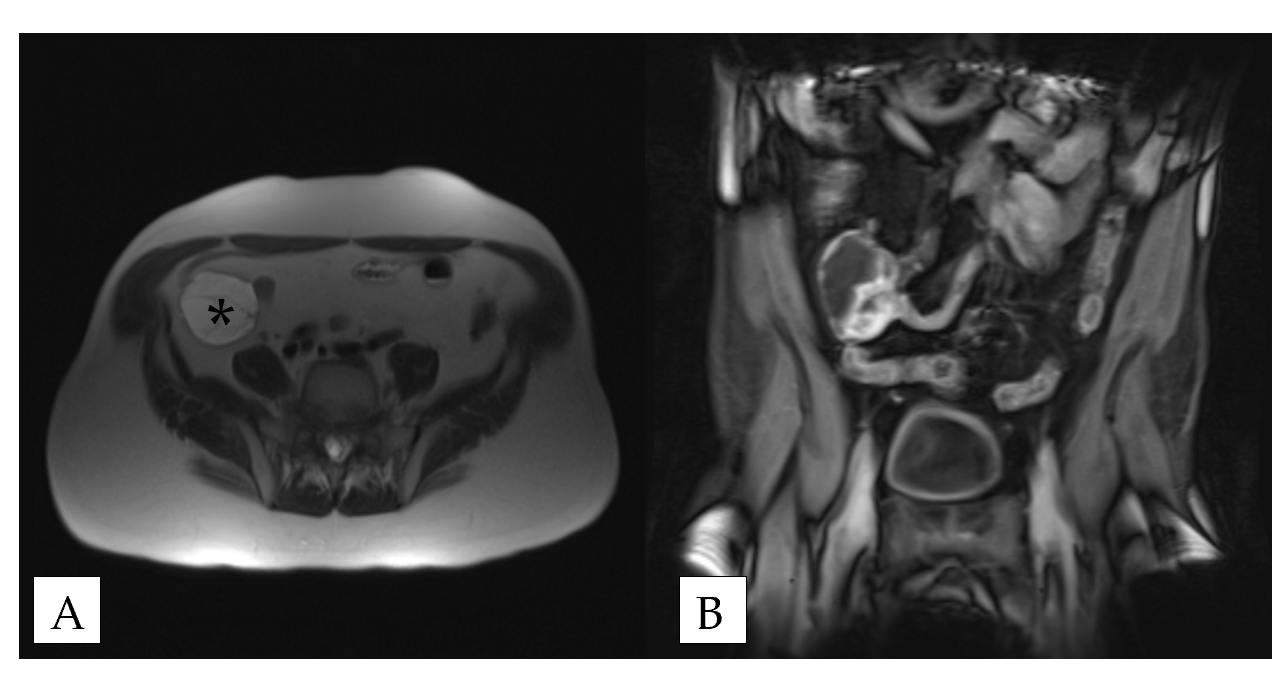 Figure 1 Magnetic resonance imaging of jejunal plexiform fibromyxoma. A: Plexiform fibromyxoma appears as a well-circumscribed mass (asterisk) in the right lower quadrant; B: Plexiform fibromyxoma shows enhancement with contrast.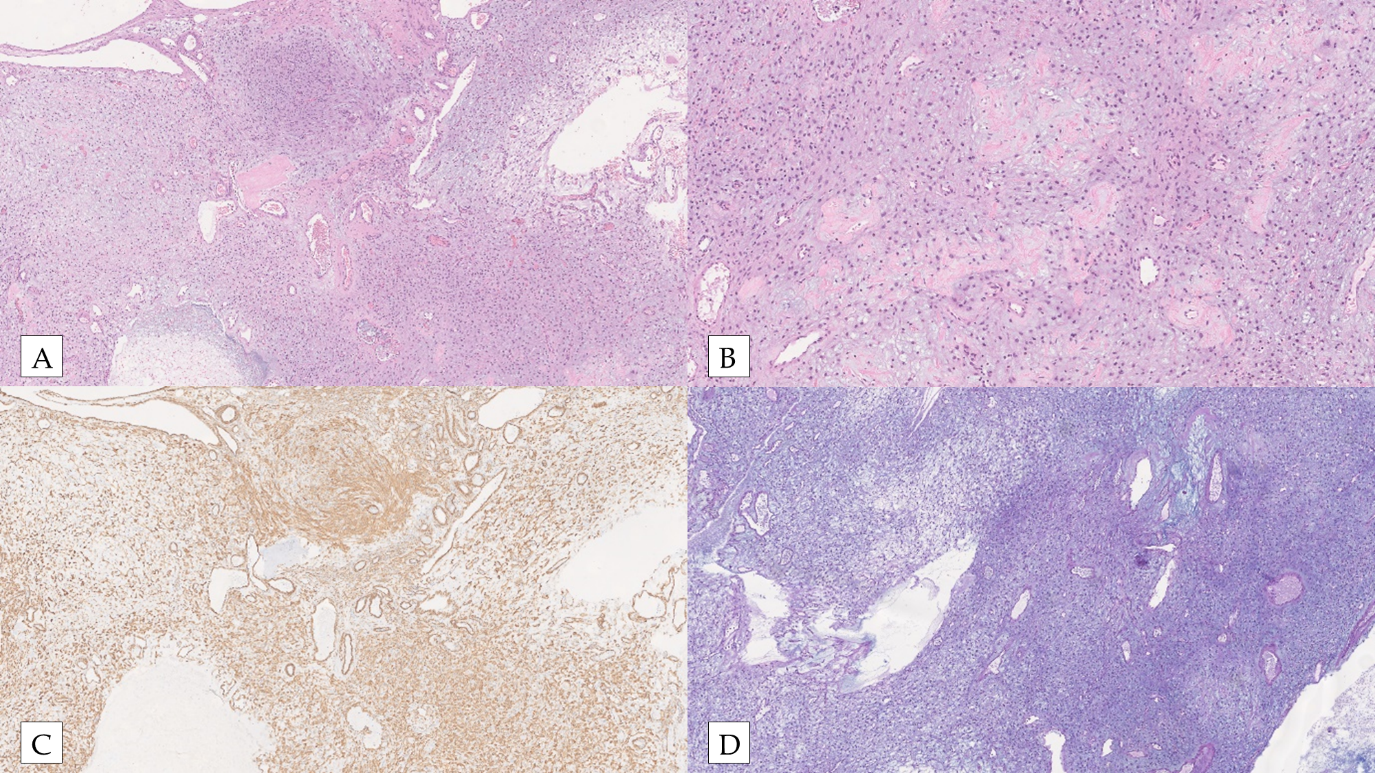 Figure 2 Plexiform fibromyxoma histology. A: Plexiform fibromyxoma shows characteristic plexiform growth as well as cystic degeneration [hematoxylin and eosin (HE), 50 ×]; B: The tumor is composed of bland spindle to ovoid cells embedded in myxoid stroma, and prominent vasculature (HE, 200 ×); C: The tumor cells are positive for SMA (SMA, 200 ×); D: The myxoid stroma is positive for Alcian Blue (Alcian Blue, 200 ×).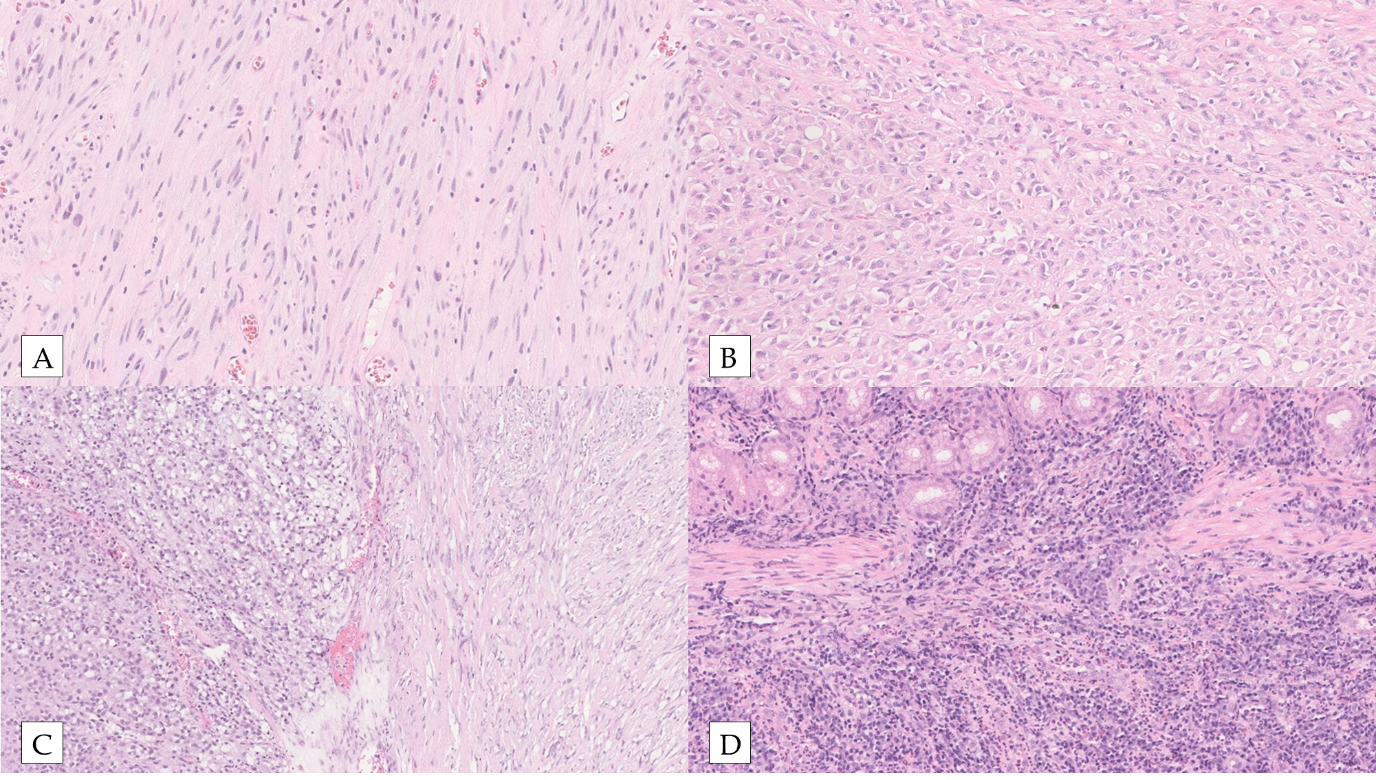 Figure 3 Gastrointestinal stromal tumor. A: Spindle gastrointestinal stromal tumor (GIST) [hematoxylin and eosin (HE), 200 ×]; B: Epithelioid GIST (HE, 200 ×); C: Spindle and epithelioid GIST (HE, 200 ×); D: Malignant GIST infiltrating muscularis propria of small bowel (HE, 200 ×).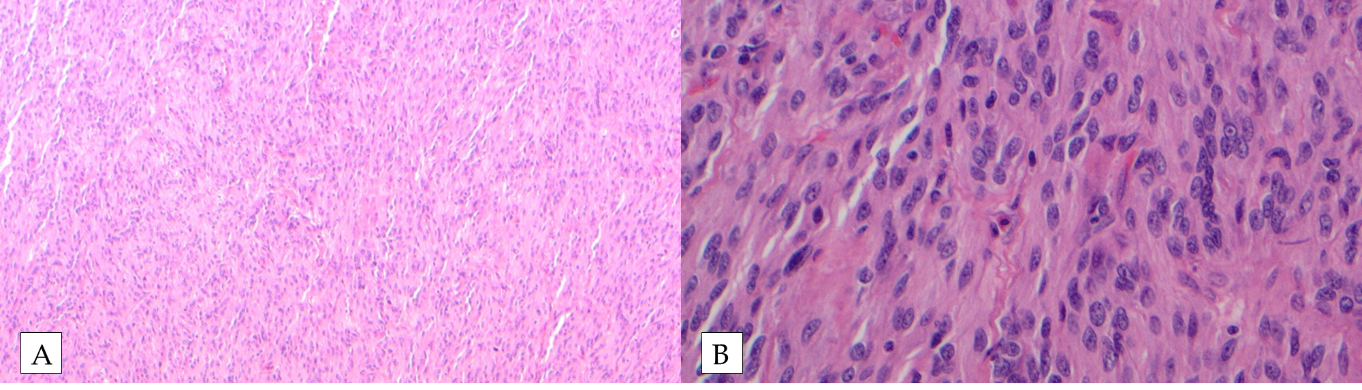 Figure 4 Succinate dehydrogenase-deficient gastrointestinal stromal tumor. A: Succinate dehydrogenase-deficient gastrointestinal stromal tumor shows vaguely nodular growth pattern at low power [hematoxylin and eosin (HE), 100 ×]; B: The cells are epithelioid and spindled without significant atypia (HE, 400 ×).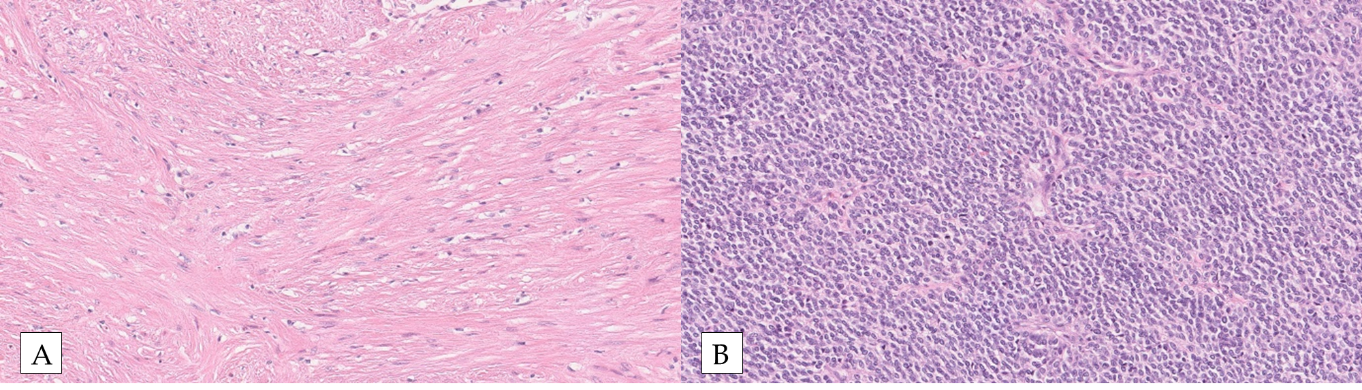 Figure 5 Leiomyoma vs Leiomyosarcoma. A: Leiomyoma shows a spindle cell proliferation. The lesion is hypocellular [hematoxylin and eosin (HE), 200 ×]; B: Epithelioid leiomyosarcoma is composed of epithelioid cells with high nuclear-cytoplasmic ratio. Compared to leiomyoma, it is highly cellular with frequent mitosis (HE, 200 ×).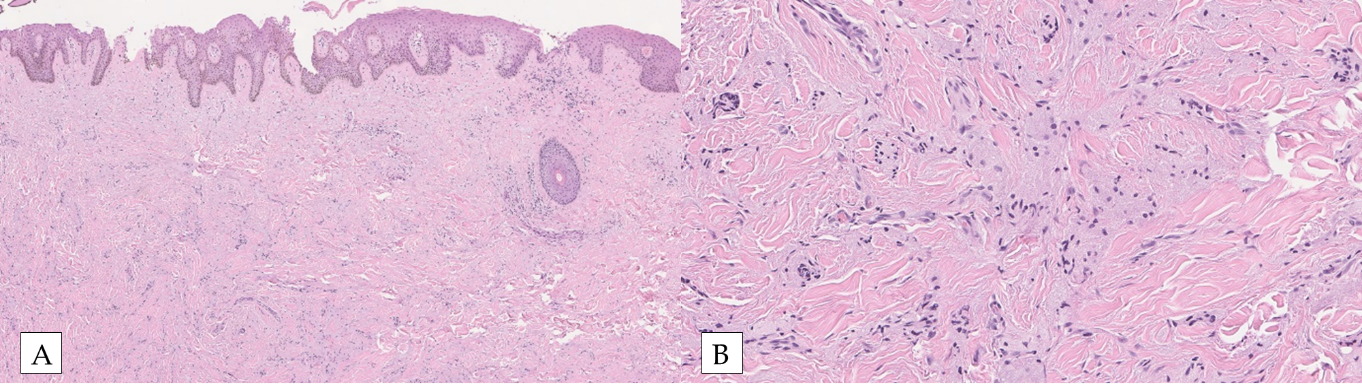 Figure 6 Granular cell tumor. A: Epithelioid cells with abundant granular cytoplasm are infiltrating the dermis [hematoxylin and eosin (HE), 50 ×]; B: Some tumor cells are spindled with granular cytoplasm (HE, 200 ×).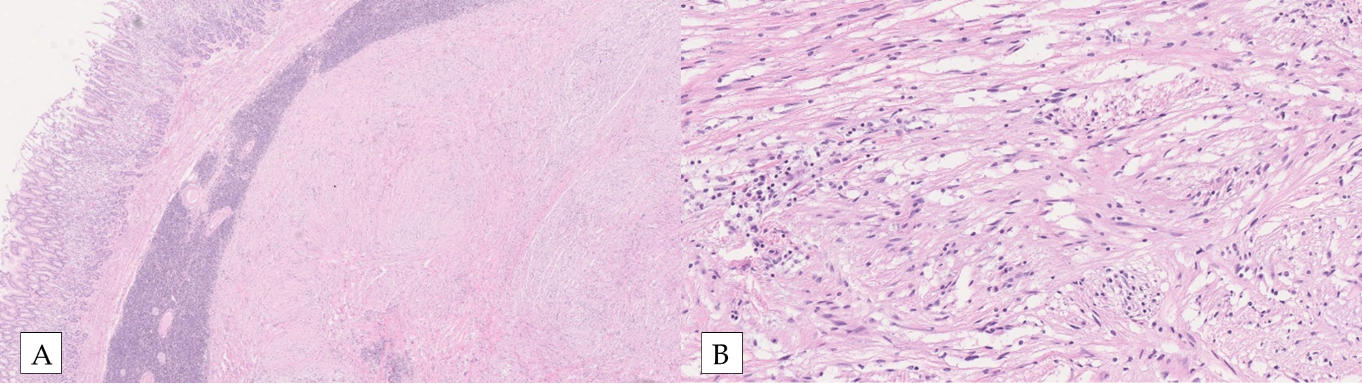 Figure 7 Gastric schwannoma. A: Gastric schwannoma exhibits a prominent lymphoid cuff at the periphery [hematoxylin and eosin (HE), 25 ×]; B: Schwannoma is composed of a bland spindle cell proliferation (HE, 200 ×).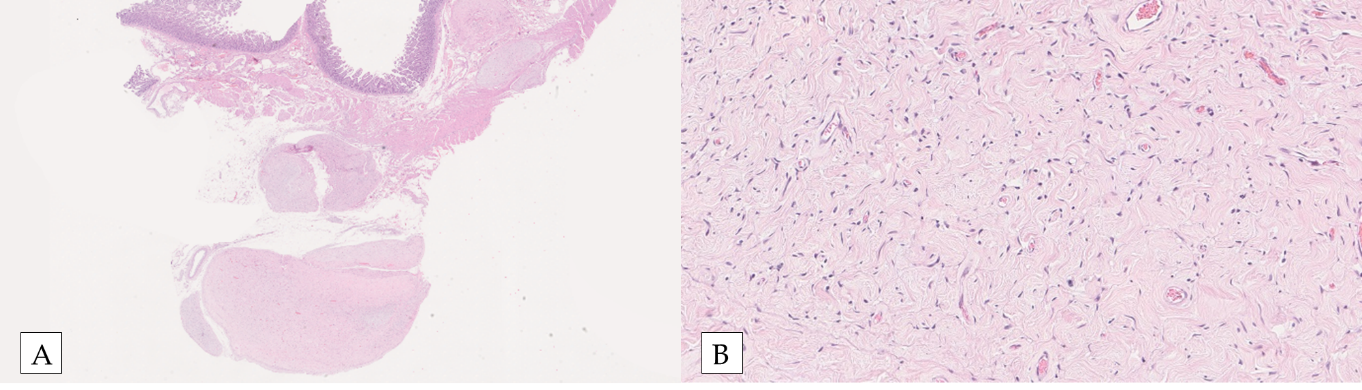 Figure 8 Small bowel neurofibroma. A: Plexiform neurofibroma shows characteristic multinodular plexiform growth pattern [hematoxylin and eosin (HE), 10 ×]; B; Neurofibroma is composed of wavy spindle cells, fibroblasts, and strands of collagen (HE, 200 ×).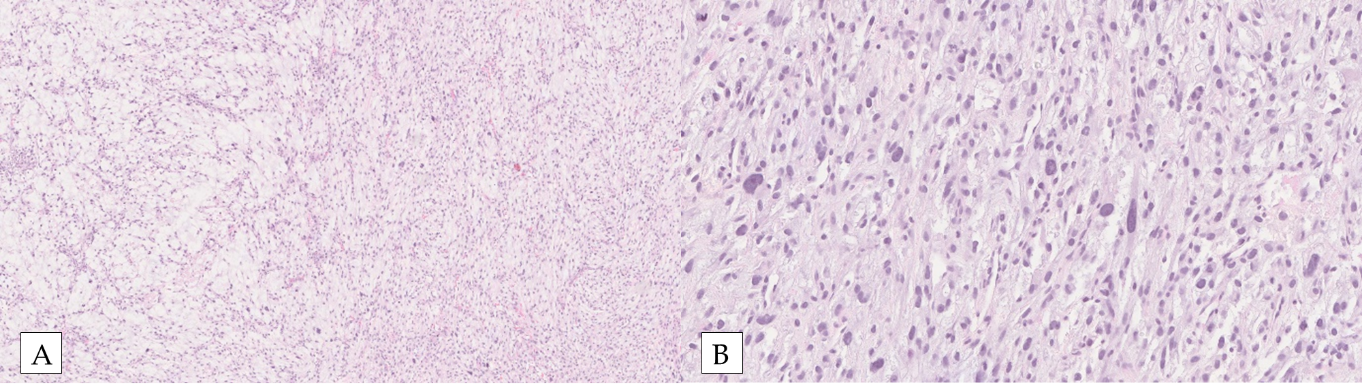 Figure 9 Malignant peripheral nerve sheath tumor. A: Malignant peripheral nerve sheath tumor (MPNST) shows alternating hypo (left) and hypercellular (right) areas [hematoxylin and eosin (HE), 50 ×]; B: Compared to benign nerve sheath tumors (shown above in Figures 6-8), MPNST exhibits hypercellularity, nuclear hyperchromasia and pleomorphism as well as frequent mitosis (HE, 200 ×).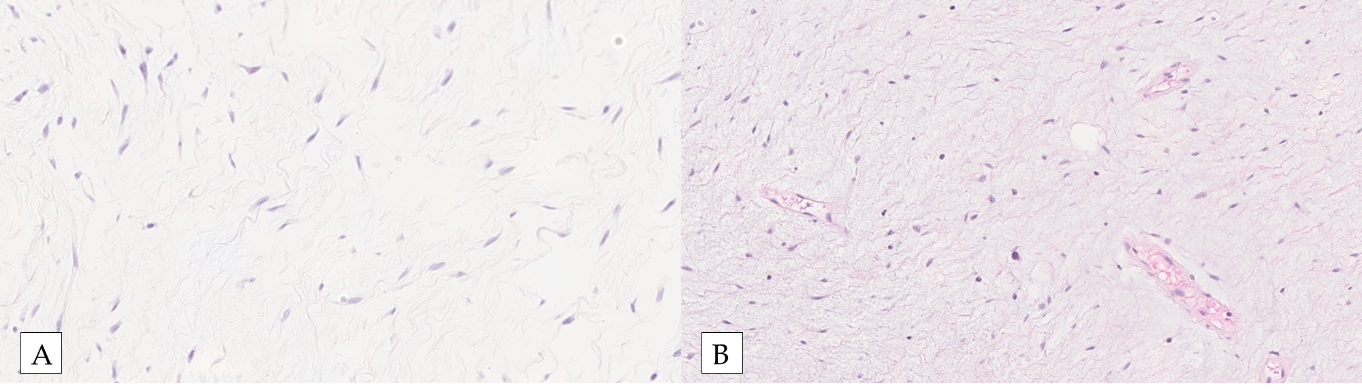 Figure 10 Myxoma vs aggressive angiomyxoma. A: Myxoma exhibits a proliferation of bland spindle cells within a myxoid stroma. The lesion is paucicellular [hematoxylin and eosin (HE), 200 ×]; B: Aggressive angiomyxoma is also hypocellular and shows a proliferation of spindle and stellate-shaped cells in a myxoid background. Blood vessels varying in caliber may show hyalinization (HE, 200 ×).Table 1 Differential diagnoses of plexiform fibromyxomaGIST: Gastrointestinal stromal tumor; SDH: Succinate dehydrogenase; SDHB: Succinate dehydrogenase immunostain; GCT: Granular cell tumor; MPNST: Malignant peripheral nerve sheath tumor; GI: Gastrointestinal.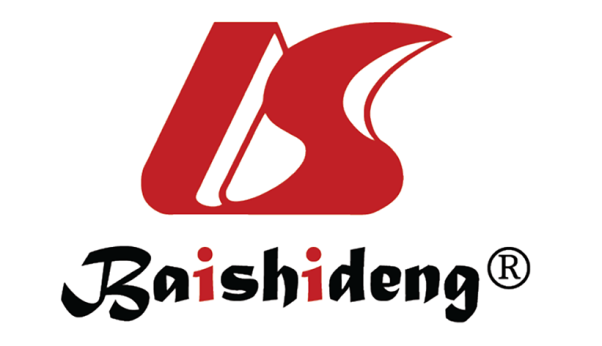 Published by Baishideng Publishing Group Inc7041 Koll Center Parkway, Suite 160, Pleasanton, CA 94566, USATelephone: +1-925-3991568E-mail: bpgoffice@wjgnet.comHelp Desk: https://www.f6publishing.com/helpdeskhttps://www.wjgnet.com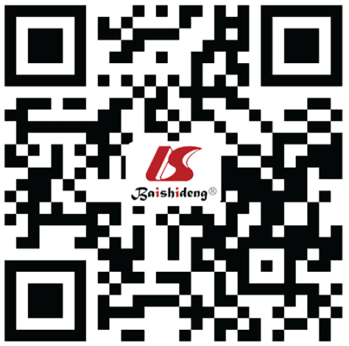 © 2021 Baishideng Publishing Group Inc. All rights reserved.NeoplasmMorphologyImmunohistochemistryMolecular alterationLocationBehaviorPlexiform fibromyxomaOvoid to spindleSMA (+), CD10 (+/-), desmin (+/-), caldesmon (+/-), C-KIT (-), DOG-1 (-), S-100 (-), CD34 (-), ALK (-), cytokeratin (usually -)MALAT1–GLI1, PTHC1 inactivationStomachBenignGISTSpindle, epithelioid or mixedC-KIT (+), DOG-1 (+), S-100 (usually -), CD34 (+), desmin (usually -), cytokeratin (-), SDHB (no loss)KIT, PDGFRAStomach, small intestine, entire GI tractBenign or malignantSDH deficient-GISTUsually epithelioidC-KIT (+), DOG-1 (+), S-100 (-), CD34 (+), SDHB (loss), desmin (-), cytokeratin (-)No KIT or PDGFRA mutationStomachBenign or malignantSmooth muscle tumorMostly spindle, rarely epithelioidDesmin (+), SMA (+), DOG-1 (-), C-KIT (-), S-100 (-), CD34 (-)Esophagus, colonBenign or malignantNerve sheath tumorWavy spindleGCT: S-100 (+), Schwannoma: S-100 (+); Neurofibroma: CD34 (+), S-100 (+); Perineurioma: EMA (+); MPNST: S-100 (weak +)NF1, NF2Esophagus (GCT), stomach (schwannoma)Benign or malignantMyxomaBland spindle or stellateVimentin (+), CD34 (+/-), S-100 (+/-), cytokeratin (-), SMA (-)Rare in GI tractBenignAngiomyxomaSpindle to stellateER (+), PR (+), SMA (+), desmin (+), vimentin (+), CD34 (+/-), C-KIT (-), DOG-1 (-), S-100 (-), cytokeratin (-)HMGA2 rearrangementExtremely rare in GI TractBenign, locally aggressiveGastroblastomaBiphasic with epithelial and spindleEpithelial cells: AE1:AE3 (+), CK18 (+); Spindle cells: vimentin (+), CD10(+); Both: C-KIT (-), SMA (-), desmin (-), S-100 (-), CD34 (-), CD99 (-), ER (-), p63 (-), calretinin (-), chromogranin (-), synaptophysin (-), TTF-1 (-)MALAT1–GLI1StomachMalignantMalignant epithelioid tumor with GLI1 rearrangementEpithelioid, ovoid, round to spindleS-100 (+/-), SMA (+/-), cytokeratin (+/-)MALAT1–GLI1, GLI amplification, GLI1 fusionsSoft tissue, jejunumMalignant